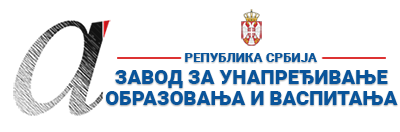 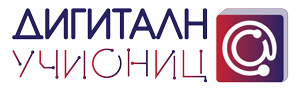 ПРИПРЕМА ЗА ЧАС*Детаљно опишите на који начин се користе функције и сегменти дигиталних образовних ресурса / алата, апликација и софтвера при реализацији овог часа.**Уз припрему за час пожељно је приложити и линк ка презентацији или линкове ка онлајн апликацијама и алатима коришћеним за реализацију часа (уколико су коришћене презентације и онлајн алати). Презентација се може урадити у било ком софтверу за израду презентација (PowerPoint, Google Slide, Prezi, Zoho Show, Sway, Canva или било који други), а избор онлајн алата и апликација је у потпуности слободан (то могу бити алати приказани на обуци, али и било који други које користите у вашем раду). Презентације треба да буду подељене преко линка ка неком од алата за складиштење података у облаку (Google Drive, OneDrive, Dropbox…). Презентације (линкови) се не могу слати преко онлајн сервиса као што је WeeTransfer и слични, јер је време складиштења података на оваквим сервисима обично ограничено на 10-15 дана, након чега се линк и подаци бришу. Презентација часа може бити и у виду видео презентације (материјала) постављене на неки од сервиса као што су YouTube, Dailymotion, TikTok…
Уколико користите дигиталне уџбенике за реализацију овог часа, довољно је само да наведете дигитални уџбеник (назив и издавача) који користите и у реду „12. Детаљан опис“ опишете на који начин се користи (који сегменти и функције) при реализацији часа.***Ред „16 Остало“ није обавезан, али може да утиче на избор за Базу радова.****НАЈКВАЛИТЕТНИЈЕ ПРИПРЕМЕ ЗА ЧАС БИЋЕ ПОСТАВЉЕНЕ У БАЗУ РАДОВА НА САЈТУ ПРОЈЕКТА https://digitalnaucionica.edu.rs/1. ШколаОШ „Мирко Томић“ОШ „Мирко Томић“МестоОбрежОбрежОбреж2. Наставник (име и презиме)Александар ЂорђевићАлександар ЂорђевићАлександар ЂорђевићАлександар ЂорђевићАлександар ЂорђевићАлександар Ђорђевић3. Модел наставе (изабрати из падајућег менија):3. Модел наставе (изабрати из падајућег менија):4. Предмет:Српски језик и књижевностСрпски језик и књижевностСрпски језик и књижевностСрпски језик и књижевностРазред шести5. Наставна тема - модул:КњижевностКњижевностКњижевностКњижевностКњижевностКњижевност6. Наставна јединица:Бранко Ћопић „Орлови рано лете“Бранко Ћопић „Орлови рано лете“Бранко Ћопић „Орлови рано лете“Бранко Ћопић „Орлови рано лете“Бранко Ћопић „Орлови рано лете“Бранко Ћопић „Орлови рано лете“7. Циљ наставне јединице:Наставно тумечење романаНаставно тумечење романаНаставно тумечење романаНаставно тумечење романаНаставно тумечење романаНаставно тумечење романа8. Очекивани исходи:Ученик ће бити у стању да:-повеже књижевне термине и појмове обрађиване у претходним разредима са новим делима које чита;-одреди род књижевног дела и књижевну врсту;-уочава основне елементе књижевноуметничког дела: тема, мотив, радња, време и место радње;-анализира поступке ликова у књижевноуметничком делу, служећи се аргументима из текста.Ученик ће бити у стању да:-повеже књижевне термине и појмове обрађиване у претходним разредима са новим делима које чита;-одреди род књижевног дела и књижевну врсту;-уочава основне елементе књижевноуметничког дела: тема, мотив, радња, време и место радње;-анализира поступке ликова у књижевноуметничком делу, служећи се аргументима из текста.Ученик ће бити у стању да:-повеже књижевне термине и појмове обрађиване у претходним разредима са новим делима које чита;-одреди род књижевног дела и књижевну врсту;-уочава основне елементе књижевноуметничког дела: тема, мотив, радња, време и место радње;-анализира поступке ликова у књижевноуметничком делу, служећи се аргументима из текста.Ученик ће бити у стању да:-повеже књижевне термине и појмове обрађиване у претходним разредима са новим делима које чита;-одреди род књижевног дела и књижевну врсту;-уочава основне елементе књижевноуметничког дела: тема, мотив, радња, време и место радње;-анализира поступке ликова у књижевноуметничком делу, служећи се аргументима из текста.Ученик ће бити у стању да:-повеже књижевне термине и појмове обрађиване у претходним разредима са новим делима које чита;-одреди род књижевног дела и књижевну врсту;-уочава основне елементе књижевноуметничког дела: тема, мотив, радња, време и место радње;-анализира поступке ликова у књижевноуметничком делу, служећи се аргументима из текста.Ученик ће бити у стању да:-повеже књижевне термине и појмове обрађиване у претходним разредима са новим делима које чита;-одреди род књижевног дела и књижевну врсту;-уочава основне елементе књижевноуметничког дела: тема, мотив, радња, време и место радње;-анализира поступке ликова у књижевноуметничком делу, служећи се аргументима из текста.9. Методе рада:Монолошка, дијалошка, текстовна, групни радМонолошка, дијалошка, текстовна, групни радМонолошка, дијалошка, текстовна, групни радМонолошка, дијалошка, текстовна, групни радМонолошка, дијалошка, текстовна, групни радМонолошка, дијалошка, текстовна, групни рад10. Облици рада:Фронтални, групни радФронтални, групни радФронтални, групни радФронтални, групни радФронтални, групни радФронтални, групни рад11. Потребна опрема / услови / наставна средства / софтвер – апликације - алати за реализацију часаИнтернет, лаптоп, пројектор, веб-апликације: прези(prezi.com), падлет(sr.padlet.com), вордвол (wordwall.net)Интернет, лаптоп, пројектор, веб-апликације: прези(prezi.com), падлет(sr.padlet.com), вордвол (wordwall.net)Интернет, лаптоп, пројектор, веб-апликације: прези(prezi.com), падлет(sr.padlet.com), вордвол (wordwall.net)Интернет, лаптоп, пројектор, веб-апликације: прези(prezi.com), падлет(sr.padlet.com), вордвол (wordwall.net)Интернет, лаптоп, пројектор, веб-апликације: прези(prezi.com), падлет(sr.padlet.com), вордвол (wordwall.net)Интернет, лаптоп, пројектор, веб-апликације: прези(prezi.com), падлет(sr.padlet.com), вордвол (wordwall.net)12. Детаљан опис начина употребе дигиталних образовних материјала / дигиталних уџбеника / апликација и алата*Као мотивација за час служиће кратак видео који је саставни део презентације у коме Бранко Ћопић прича анегдоте из рата. У првом делу часа наставниково излагање и разговор са ученицима о делу прати прези презентација. Пошто часови трају 30 минута, други део часа ће бити спроведен онлајн.  Ученици подељени у групе ће урадити свој задатак везан за ликове уз помоћ падлета. Након тога ће као групе урадити и кратку проверу у виду квиза направљеног у вордволу.Као мотивација за час служиће кратак видео који је саставни део презентације у коме Бранко Ћопић прича анегдоте из рата. У првом делу часа наставниково излагање и разговор са ученицима о делу прати прези презентација. Пошто часови трају 30 минута, други део часа ће бити спроведен онлајн.  Ученици подељени у групе ће урадити свој задатак везан за ликове уз помоћ падлета. Након тога ће као групе урадити и кратку проверу у виду квиза направљеног у вордволу.Као мотивација за час служиће кратак видео који је саставни део презентације у коме Бранко Ћопић прича анегдоте из рата. У првом делу часа наставниково излагање и разговор са ученицима о делу прати прези презентација. Пошто часови трају 30 минута, други део часа ће бити спроведен онлајн.  Ученици подељени у групе ће урадити свој задатак везан за ликове уз помоћ падлета. Након тога ће као групе урадити и кратку проверу у виду квиза направљеног у вордволу.Као мотивација за час служиће кратак видео који је саставни део презентације у коме Бранко Ћопић прича анегдоте из рата. У првом делу часа наставниково излагање и разговор са ученицима о делу прати прези презентација. Пошто часови трају 30 минута, други део часа ће бити спроведен онлајн.  Ученици подељени у групе ће урадити свој задатак везан за ликове уз помоћ падлета. Након тога ће као групе урадити и кратку проверу у виду квиза направљеног у вордволу.Као мотивација за час служиће кратак видео који је саставни део презентације у коме Бранко Ћопић прича анегдоте из рата. У првом делу часа наставниково излагање и разговор са ученицима о делу прати прези презентација. Пошто часови трају 30 минута, други део часа ће бити спроведен онлајн.  Ученици подељени у групе ће урадити свој задатак везан за ликове уз помоћ падлета. Након тога ће као групе урадити и кратку проверу у виду квиза направљеног у вордволу.Као мотивација за час служиће кратак видео који је саставни део презентације у коме Бранко Ћопић прича анегдоте из рата. У првом делу часа наставниково излагање и разговор са ученицима о делу прати прези презентација. Пошто часови трају 30 минута, други део часа ће бити спроведен онлајн.  Ученици подељени у групе ће урадити свој задатак везан за ликове уз помоћ падлета. Након тога ће као групе урадити и кратку проверу у виду квиза направљеног у вордволу.Планиране активности наставникаПланиране активности наставникаПланиране активности ученикаПланиране активности ученикаПланиране активности ученикаПланиране активности ученика13.1. Уводни део часа - покреће презентацију и, како би мотивисао ученике, пушта видео-снимак анегдоте коју прича сам Бранко Ћопић;- најављује наставну јединицу;- истиче циљеве часа.- покреће презентацију и, како би мотивисао ученике, пушта видео-снимак анегдоте коју прича сам Бранко Ћопић;- најављује наставну јединицу;- истиче циљеве часа.- слушају и гледају видео-клип;- прате излагање наставника;- записују наслов у свескама.- слушају и гледају видео-клип;- прате излагање наставника;- записују наслов у свескама.- слушају и гледају видео-клип;- прате излагање наставника;- записују наслов у свескама.- слушају и гледају видео-клип;- прате излагање наставника;- записују наслов у свескама.13.2. Средишњи део часа- излаже живот и дело Бранка Ћопића, као и основне податке о роману и о инспирацији која је утицала на настанак романа;- води разговор са ученицима тако што поставља питања и усмерава ученике како би се изложила радња романа и истакли централни догађаји;- дели ученике у групе;- даје упутства за рад у групама који ће се одвијати као онлајн део часа;- шаље ученицима линк са одговарајућим падлетом.- излаже живот и дело Бранка Ћопића, као и основне податке о роману и о инспирацији која је утицала на настанак романа;- води разговор са ученицима тако што поставља питања и усмерава ученике како би се изложила радња романа и истакли централни догађаји;- дели ученике у групе;- даје упутства за рад у групама који ће се одвијати као онлајн део часа;- шаље ученицима линк са одговарајућим падлетом.- прате излагање наставника;- записују у свескама најбитније;- одговарају на постављена питања;- дискутују о датим одговорима;- организују рад својих група;- приступају падлету са линка који је поделио наставник;- наводе особине ликова и аргументују своје одговоре примерима из текста.- прате излагање наставника;- записују у свескама најбитније;- одговарају на постављена питања;- дискутују о датим одговорима;- организују рад својих група;- приступају падлету са линка који је поделио наставник;- наводе особине ликова и аргументују своје одговоре примерима из текста.- прате излагање наставника;- записују у свескама најбитније;- одговарају на постављена питања;- дискутују о датим одговорима;- организују рад својих група;- приступају падлету са линка који је поделио наставник;- наводе особине ликова и аргументују своје одговоре примерима из текста.- прате излагање наставника;- записују у свескама најбитније;- одговарају на постављена питања;- дискутују о датим одговорима;- организују рад својих група;- приступају падлету са линка који је поделио наставник;- наводе особине ликова и аргументују своје одговоре примерима из текста.13.3. Завршни део часа- коментарише и оцењује ученички рад у групама;- шаље ученицима линк са квизом;- проверава резултате квиза.- коментарише и оцењује ученички рад у групама;- шаље ученицима линк са квизом;- проверава резултате квиза.- коментаришу и оцењују рад других група на падлету;- приступају квизу;- ученици решавају квиз;- вреднују свој резултат на квизу.- коментаришу и оцењују рад других група на падлету;- приступају квизу;- ученици решавају квиз;- вреднују свој резултат на квизу.- коментаришу и оцењују рад других група на падлету;- приступају квизу;- ученици решавају квиз;- вреднују свој резултат на квизу.- коментаришу и оцењују рад других група на падлету;- приступају квизу;- ученици решавају квиз;- вреднују свој резултат на квизу.14. Линкови** ка презентацији која прати час ка дигиталном образовном садржају / алатима / апликацијама  ка свим осталим онлајн садржајима који дају увид у припрему за час и његову реализацију https://wordwall.net/sr/resource/6474915https://prezi.com/view/OWqvgyC7pgA9moV28ZCV/https://padlet.com/aledjordj/ckdxkeirpfxzcot6https://wordwall.net/sr/resource/6474915https://prezi.com/view/OWqvgyC7pgA9moV28ZCV/https://padlet.com/aledjordj/ckdxkeirpfxzcot6https://wordwall.net/sr/resource/6474915https://prezi.com/view/OWqvgyC7pgA9moV28ZCV/https://padlet.com/aledjordj/ckdxkeirpfxzcot6https://wordwall.net/sr/resource/6474915https://prezi.com/view/OWqvgyC7pgA9moV28ZCV/https://padlet.com/aledjordj/ckdxkeirpfxzcot6https://wordwall.net/sr/resource/6474915https://prezi.com/view/OWqvgyC7pgA9moV28ZCV/https://padlet.com/aledjordj/ckdxkeirpfxzcot6https://wordwall.net/sr/resource/6474915https://prezi.com/view/OWqvgyC7pgA9moV28ZCV/https://padlet.com/aledjordj/ckdxkeirpfxzcot615. Начини провере остварености исходаКвиз направљен у вордволу.Квиз направљен у вордволу.Квиз направљен у вордволу.Квиз направљен у вордволу.Квиз направљен у вордволу.Квиз направљен у вордволу.16. Остало (нпр. стандарди, кључни појмови, корелација, међупредметне компетенције и сл.)***Kључни појмови: роман, Орлови рано лете, Бранко Ћопић;Корелација: Историја, Информатика и рачунарство.Kључни појмови: роман, Орлови рано лете, Бранко Ћопић;Корелација: Историја, Информатика и рачунарство.Kључни појмови: роман, Орлови рано лете, Бранко Ћопић;Корелација: Историја, Информатика и рачунарство.Kључни појмови: роман, Орлови рано лете, Бранко Ћопић;Корелација: Историја, Информатика и рачунарство.Kључни појмови: роман, Орлови рано лете, Бранко Ћопић;Корелација: Историја, Информатика и рачунарство.Kључни појмови: роман, Орлови рано лете, Бранко Ћопић;Корелација: Историја, Информатика и рачунарство.